วันที่  25  เมษายน  2565นายชาตรี แย้มบางยาง นายกองค์การบริหารส่วนตำบลบางพลับ นำทีมจิตอาสาร่วมกิจกรรมพัฒนาปรับปรุงภูมิทัศน์บริเวณ องค์การบริหารส่วนตำบลบางพลับ (ทาสีรั้ว)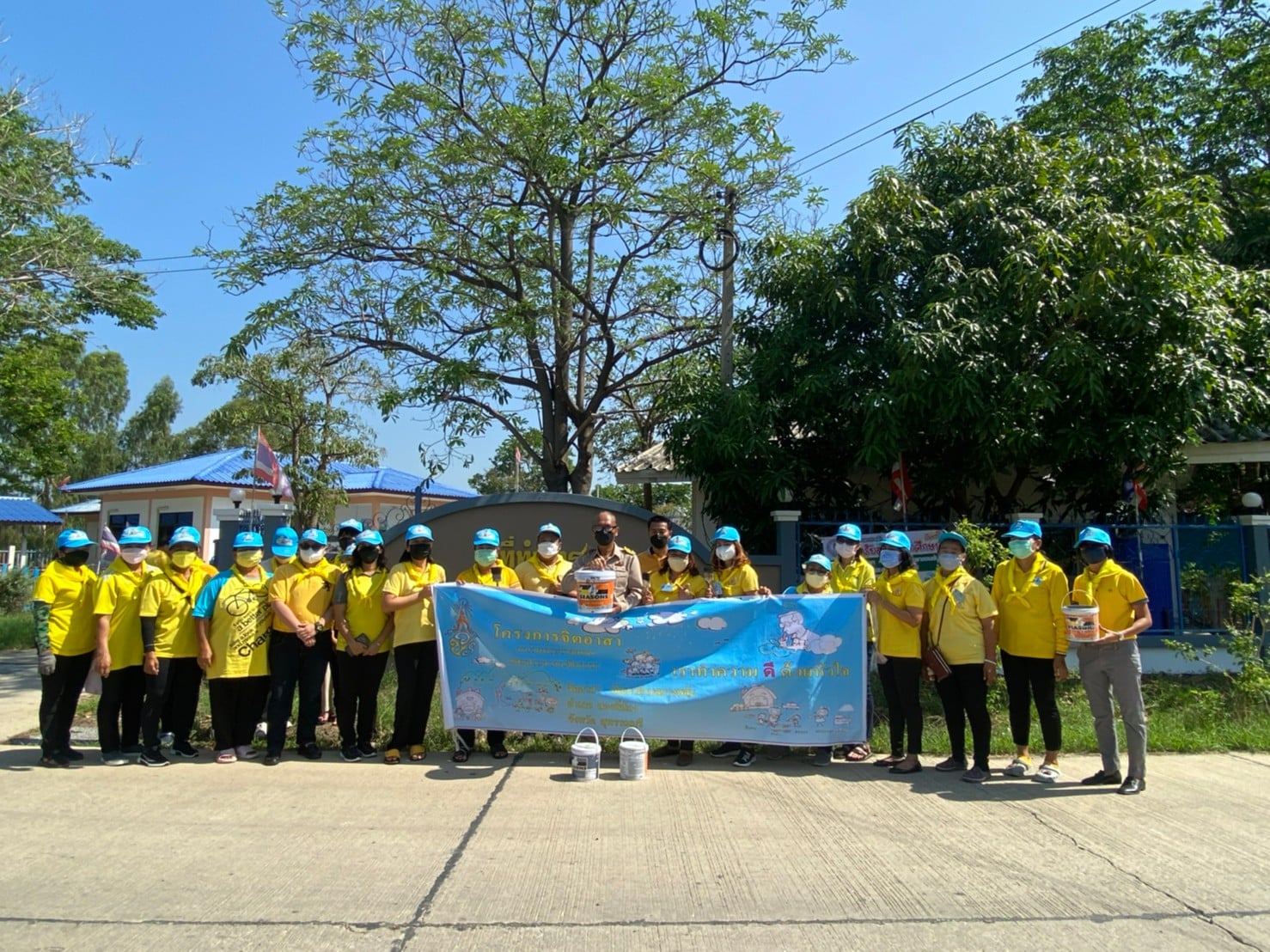 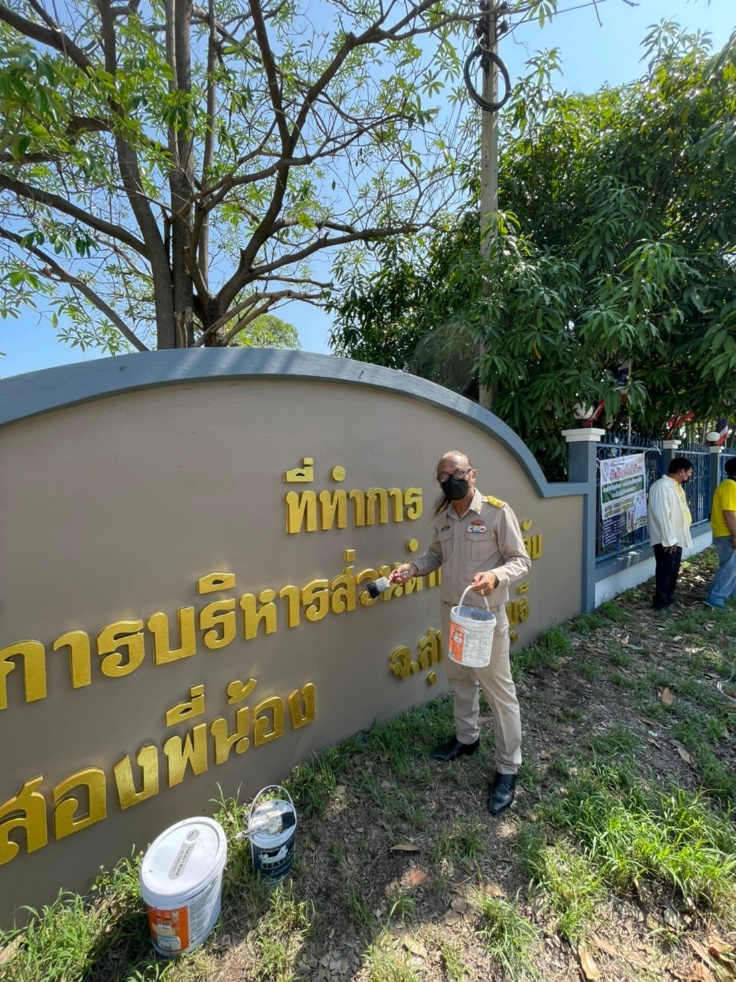 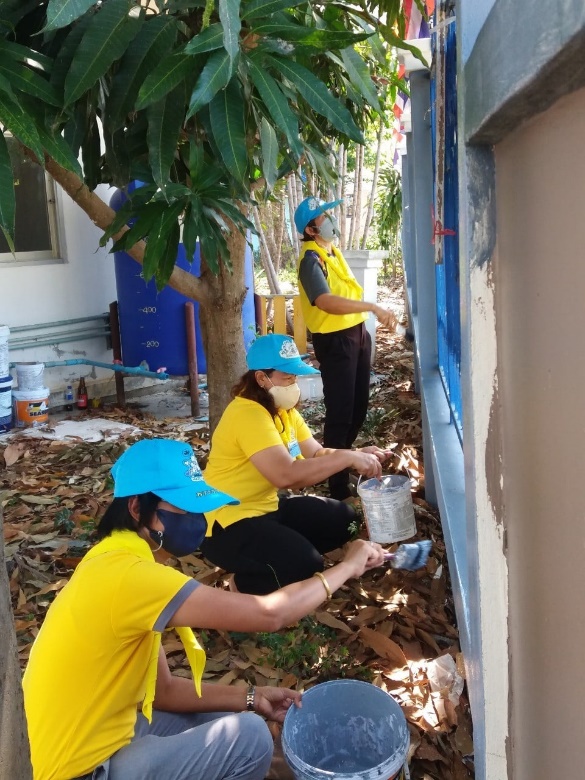 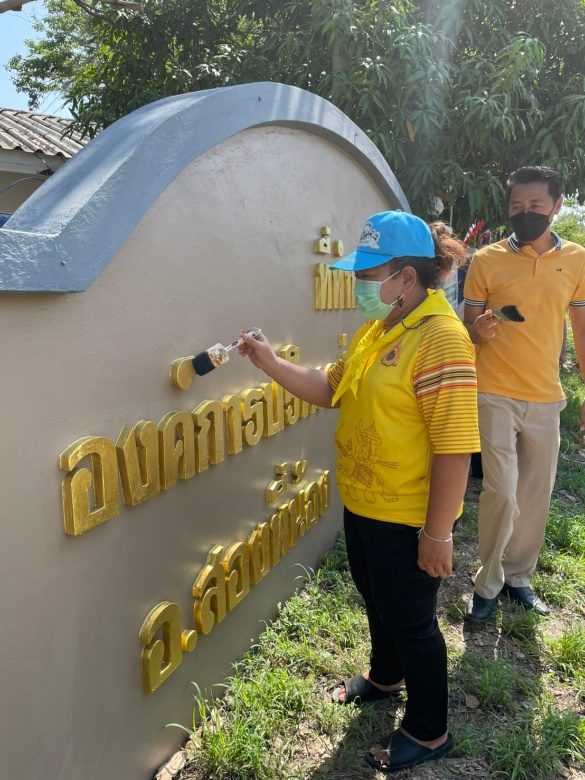 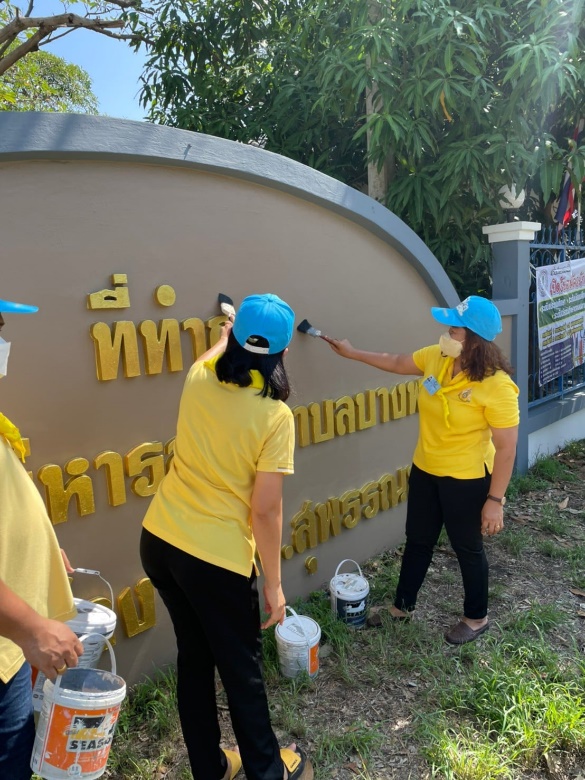 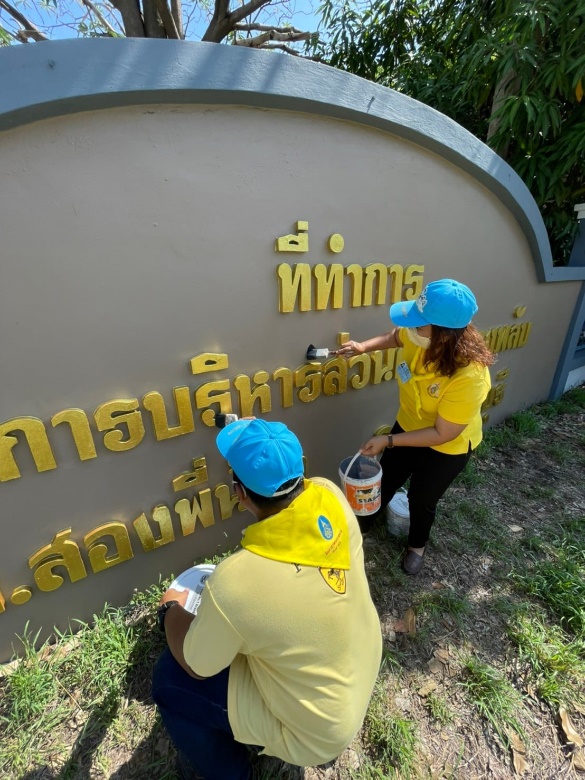 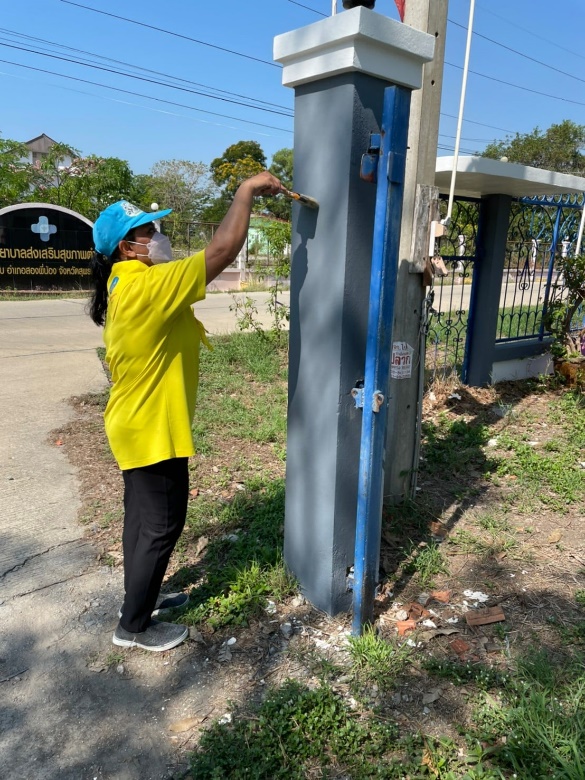 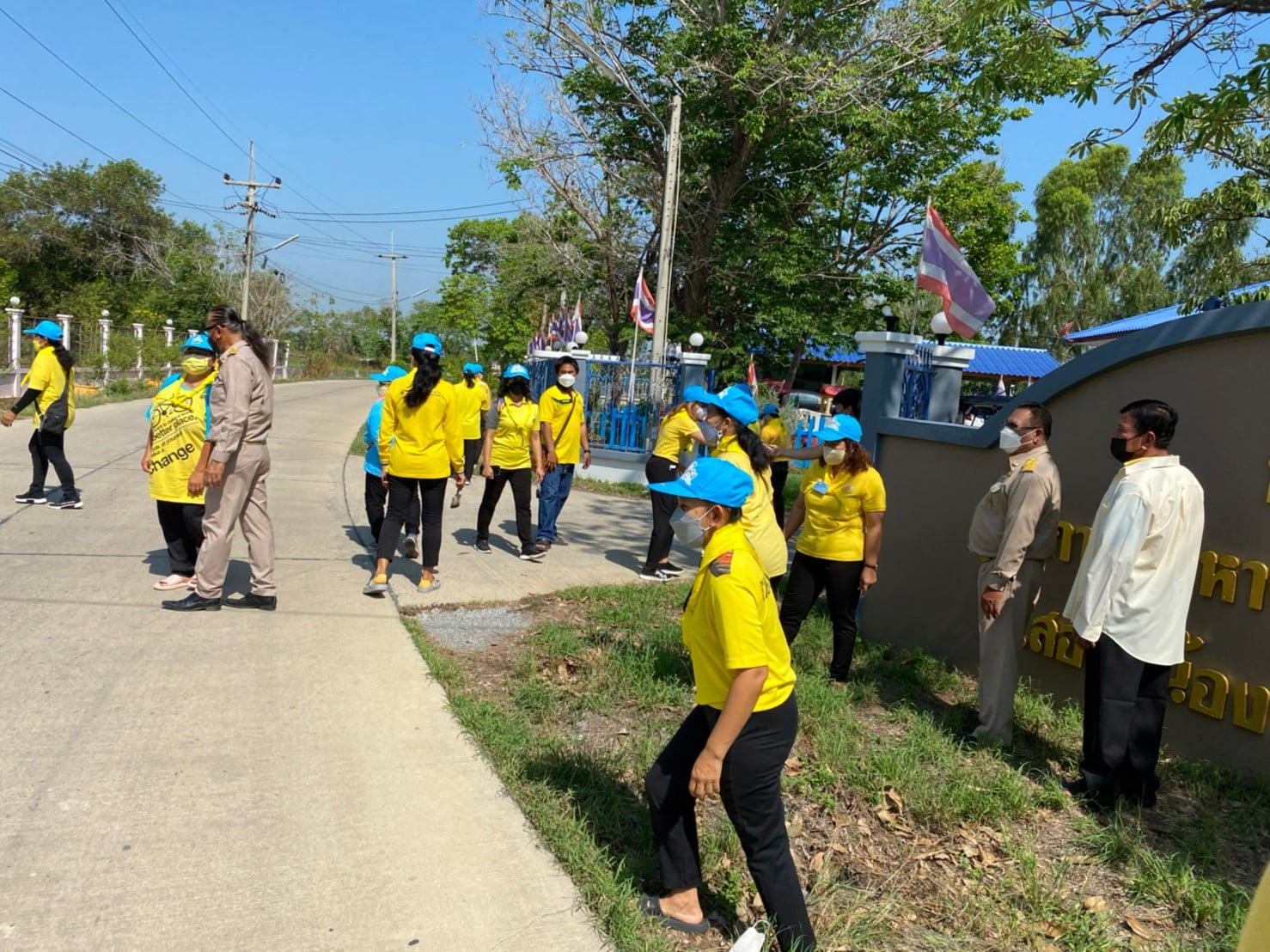 